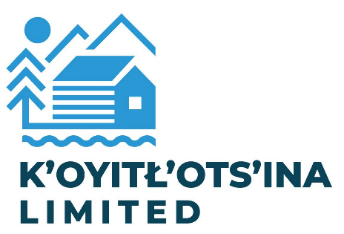 K’OYITL’OTS’INA, LIMITEDThe KCorp Family of Companies1603 College Rd. Fairbanks, Alaska 99709Phone: 907-452-8119 or 1-800-452-8112Fax: 907-452-8109KCorp Land Management Policies 0613-01K’oyitl’ots’ina, LimitedIt is the intent and responsibility of the Board of Directors to manage and safeguard the corporate lands and resources (hereinafter “lands”) to provide the greatest economic benefit to the corporation while protecting the subsistence or traditional use of the land for the shareholders of the corporation.GoalsProtect the corporate land through prudent management to assure continued economic viability of the corporation in future years.Develop corporate lands where the development,Is justified through prudent resource and financial analysisIs consistent with the purpose of the corporationIs compatible with subsistence and traditional use of the landMake land available to corporate shareholders for subsistence and traditional purposes.Plan for and comply with the mandatory re-conveyance requirements of ANCSA subsection 14(c) in a timely and prudent manner beneficial to the corporation.KCorp: DBA name of K’oyitl’ots’ina, Limited and subsidiaries. Shareholders: Those owning the shares of stock of K’oyitl’ots’ina, Limited.Shareholder descendants: Those lineal descendants of shareholders such as a child, grandchild, great grandchild, niece or nephew.Shareholder spouse: Husband or wife of shareholder.Shareholder Families: Shareholders, shareholder descendants and shareholder spouse.Non-shareholder Local Residents: Those not owning shares of stock of K’oyitl’ots’ina, Limited and not classified as descendants or spouse of a shareholder, but who are permanent residents of one of the villages of Huslia, Hughes, Allakaket or Alatna. Residency must be maintained for a period of at least 6 months and on a continuous basis afterward.Local Municipal Government: Cities of Huslia, Hughes, Allakaket and Alatna. Local Tribal Government: Tribes of Huslia, Hughes, Allakaket and Alatna.Subsistence Hunting and Fishing Activities: All hunting activities for big and small game. Fishing activities for all species of fish in the Koyukuk River region.Cultural Activities: Cultural activities of the people of the Koyukuk River and the Koyukon Athabascan.Recreational Activities: Various forms of outdoor recreational activities; Some of which are snow- machining, walking, running, dog mushing, skiing, sledding, hiking and boating.Subsistence is the primary and highest priority use of KCorp lands and all other land management policies will be consistent with and not unreasonably interfere with subsistence uses.KCorp lands are owned by the Denaakk’e Athabascan people of the Koyukuk River. Users will abide by Denaakk’e Athabascan culture and practices while accessing KCorp lands.The sale of corporate land will not be allowed.Permission to enter does not grant any rights or interest in the land. KCorp is the sole legal owner of the surface estate.KCorp has fulfilled its requirements under section 14(c)3 of ANCSA. Land swaps, easements, annexation, licenses and leases between KCorp and the local municipal or tribal governments will be reviewed by the board of directors on a case-by-case basis and only when there is a clear economic or social benefit for the shareholders.Non-shareholder access to corporate land will be handled through lease, license or permits. Staff will issue licenses and permits for various uses of KCorp lands, however all requests for leases will be addressed by the board of directors.The corporation will maintain control of corporate land through accurate records and an up-to- date land mapping system.KCorp will receive fair compensation for the commercial use of its land and resources.KCorp land use policies will support the general corporate policies of encouraging shareholder hire and providing shareholders with economic opportunities.All users must obey all local, state and federal laws and regulations at all times, in addition to the KCorp Land Management Policies. Failure to comply will result in the denial or revocation of any permits issued.All users should respect the historical or traditional use areas of individuals or families. Care and respect should be given in these situations and new users are encouraged to consult with others to verify if any areas exist.All survey monuments, bearing or witness trees, markers, or other survey signs are to be protected against damage, destruction or obliteration. Any damaged or destroyed survey marker shall be re-established by responsible party in accordance with accepted survey practices of the state of Alaska.ANY AND ALL COMMERCIAL HUNTING OR FISHING ACTIVITIES ARE PROHIBITED ON KCORP LANDS FOR ALL USERS.Shareholder families are allowed on KCorp lands for subsistence hunting and fishing. Permits are not required.Non-shareholder local residents are allowed on KCorp lands for subsistence hunting and fishing – for all animals except moose. An annual permit is required.KCorp lands are closed to all other users.KCorp policies on hunting and fishing address only who may enter KCorp lands to engage in these activities. The state of Alaska and the federal government regulate the actual harvest of fish and game on all land in the state, including KCorp land.All local customs and traditions should be respected and adhered too.Shareholder families are allowed on KCorp lands for cultural and recreational activities. Permits are not required.Non-shareholder local residents are allowed on KCorp lands for cultural and recreational activities. An annual permit is required.KCorp lands are closed to all other users.All local customs and traditions should be respected and adhered too.Shareholder families are allowed on KCorp lands for trapping activities. Permits are not required.Non-shareholder local residents are allowed on KCorp lands for trapping activities. An annual permit is required.KCorp lands are closed to all other users.KCorp policies on trapping address only who may enter KCorp lands to engage in these activities. The state of Alaska and the federal government regulate trapping activities on all land in the state, including KCorp land.KCorp does not settle trap line disputes, but all users should respect the historical or traditional use areas of individuals and/or families. Care and respect should be given in these situations and new users are encouraged to consult with others to verify if any areas exist.All local customs and traditions should be respected and adhered too.Forest Resources a. ManagementProtection and sustainability is of highest priority in all forest resource decisions.KCorp will manage its forest resources to provide a sustained flow of firewood, house logs and building materials for local use.Commercial opportunities will be evaluated by the board of directors on a case-by-case basis.KCorp will work with Doyon, Limited and Tanana Chiefs Conference Forestry Department to develop forest resource inventories for Huslia and Hughes. A forest resource inventory for Allakaket and Alatna was conducted in 2002.KCorp will explore the feasibility of reforestation, fuel reduction and other resource management programs going forward.ba. Personal UseSubject to limits and restrictions as may be imposed by the KCorp Board of Directors from time to time:Shareholder families are allowed on KCorp lands for the purpose of cutting firewood for personal use. Permits are not required.Non-shareholder local residents are allowed on KCorp lands for the purpose of cutting firewood for personal use. An annual permit is required.bb. Commercial UseSubject to limits and restrictions as may be imposed by the KCorp Board of Directors from time to time:Shareholder families are allowed on KCorp lands for the purpose of cutting firewood for commercial use in amounts not to exceed fifteen (15) cords annually. Permits are not required.Non-shareholder local residents are allowed on KCorp lands for the purpose of cutting firewood for commercial use in amounts not to exceed fifteen (15) cords annually. An annual permit is required along with a $60 per cord administrative fee.Large commercial firewood cutting operations being defined as the harvesting of more than fifteen (15) cords annually, will be evaluated and authorized by the board of directors on a case- by-case basis.bc. Firewood Cutting AreasKCorp will evaluate forest resource inventories and consult with local residents as reasonably appropriate in order to determine sustainable levels of wood cutting and to identify designated areas where firewood cutting shall be permitted.Personal and commercial firewood should be dead standing or downed. Gathering of firewood will be performed in such a way as to not to cause damage to the surrounding live trees.ca. Personal UseShareholder families are allowed to harvest house logs and lumber free of charge for their personal use. Permits are not required.Non-shareholder local residents are required to apply for a permit prior to harvesting house logs or logs for lumber. Permits will include conditions for harvest such as:Location of harvestTime of harvestMethod of harvestLog transportation method and routeAmount of harvestOther conditions may be imposed by the KCorp Board of Directors as it determines reasonably appropriate from time to time.Non-shareholder local residents will be charged at the stumpage rate market price for standing timber. The total price will vary depending on the harvest amount.All permit applications for non-shareholder local residents must be reviewed and approved by the board of directors.cb. Commercial UseCommercial logging will be evaluated by the board of directors on a case-by-case basis.KCorp will work with the other landholders in the Koyukuk River region to develop a cooperative fire management plan. In addition KCorp may work with the communities, native allotment land owners and 14(c)1 land owners in the KCorp region in an effort to minimize risks to camps, homes and local infrastructure from fire danger.An annual contract will be entered into by KCorp with BLM Alaska Fire Service (AFS) and other agencies to ensure that those agencies have access onto KCorp lands for purposes of fire suppression and prevention.The fire management plan should be synchronized with the forest resource plan to ensure that areas with high levels of fire fuels are reduced through firewood cutting, tree thinning, prescribed burns and other fuel reduction techniques.ManagementA mineral review program will be evaluated and recommended to the KCorp Board of Directors for consideration and a 10 year strategic plan developed to guide the corporation on near and long-term decisions involving mineral and resource development.Doyon, Limited is the owner of subsurface estate for all KCorp surface estate. KCorp will work with Doyon to develop a mutually beneficial relationship.KCorp will monitor efforts by government and private entities wanting to conduct mineral and resource development research and exploration in the Koyukuk River region. KCorp will develop detailed policies regarding minerals and resource development if serious exploration proposals are put forward involving the Koyukuk River region. KCorp will work with all entities wanting to conduct research and exploration in the region to ensure that shareholder and local employment levels are adequate.Sand and GravelA permit will be required for all operations that cross KCorp lands. In addition KCorp will collect a percentage of the royalty fees if gravel pits are located on KCorp lands. A condition of permit approval will be the level of shareholder and local hire.Coal, Oil and Natural GasKCorp, in consultation with Doyon, will evaluate the possibilities of these resources on or near KCorp lands and the feasibility of development.Other MineralsKCorp, in consultation with Doyon, will evaluate the possibilities of mineral deposits other than gold on or near KCorp lands and the feasibility of development.GoldKCorp, in consultation with Doyon, will evaluate the potential existence of placer gold deposits on or near KCorp lands and the feasibility of development.KCorp will implement a program by which to inform shareholders of placer mining opportunities within the Koyukuk River region and may provide assistance to shareholders as determined by the KCorp Board of Directors from time to time. Shareholder and local employment should be a key component of any future mining operation within the Koyukuk River region.Temporary CampsitesShareholder families are allowed to have temporary campsites on KCorp lands. Permits are not required.Non-shareholder local residents are allowed to have temporary campsites on KCorp lands, for recreational and cultural purposes. Subsistence campsites are allowed, for all animals except moose. An annual permit is required.KCorp lands are closed to all other users. Temporary campsite policies:Campsites should be kept in a neat and orderly condition and shall not exceed 100 feet by 100 feet in total area.All trash shall be removed from the campsite, nothing shall be buried or burned.All fires must be contained in stoves or fire pits and monitored by campsite holder to prevent wild fires.Only limited cutting of dead or fallen trees may be used for firewood. Clearing at site is to be minimal. Limbs, slash and all other debris shall be disposed of properly to minimize any fire danger or insect infestation.Sewage and human waste shall be buried and buried at least 100 feet from nearest river, stream, slough or lake.Hazardous materials, such as gas and oil, shall be handled in accordance with state and federal laws and reclamation in response to spills shall be handled immediately.Commercial activity is not allowed without a commercial activity permit.KCorp may include other conditions as its Board of Directors may determine from time to time.Permanent CampsitesBecause KCorp deeded a large number of one and two acre 14(c)1 private lots to shareholders as a provision of ANCSA and since local Alaska Native residents own a large number of Native Allotments within KCorp boundaries and in the Koyukuk River region – KCorp has determined that these private landholdings should be sufficient to provide for shareholders and our communities. Accordingly, KCorp will not allow any permanent campsites on KCorp lands.KCorp will work with Bureau of Indian Affairs (BIA) and Tanana Chiefs Conference (TCC) to develop a procedure whereby KCorp is notified in advance regarding any potential sales of native allotments and 14(c)1 lots within the Koyukuk River region.KCorp will attempt to obtain the right of first refusal to buy native allotments and 14(c)1 lots in the Koyukuk River region.Staff will notify the KCorp Board of Directors of any potential sales immediately and discussion will occur at the next regularly scheduled board meeting.From time to time KCorp may work with native allotment and 14(c)1 land owners to ensure that lots are adequately marked and protected from trespass.All entities wishing to conduct research on KCorp lands, or crossing KCorp lands, are required to obtain a permit. The permits will require,That KCorp be kept informed of the study’s progress and findings; That KCorp receive copies of all publications resulting from the study;That shareholders and local residents be used as technicians and logistical support whenever possible;That possible minor program modifications may be made to obtain data necessary for KCorp projects whenever possible.KCorp requires immediate notification of any such site found during any activity on KCorp lands. KCorp may require that activities stop until the site(s) can be fully investigated.KCorp owns any artifacts that are discovered on KCorp lands.KCorp will consult with the KCorp Board of Directors, community residents and elders as reasonably appropriate in determining what action to take involving any significant archaeological findings.KCorp will monitor the external environment for all public and private projects related to infrastructure development and transportation corridors within the Koyukuk River region.KCorp will develop detailed policies regarding such projects if serious proposals are put forward.KCorp will work with all stakeholders involved to ensure that the Koyukuk River region is adequately represented and that the cost/benefit ratio of such projects is weighted heavily toward benefits, for shareholders and the communities of Huslia, Hughes, Allakaket and Alatna.All projects will be evaluated on a case-by-case basis by the KCorp Board of Directors.KCorp will research and evaluate commercial opportunities on KCorp owned lands and the Koyukuk River region.The corporation will monitor the external environment for all public and private efforts to pursue commercial operations in the region.KCorp will work to ensure that shareholder and local employment levels are adequate. Shareholder commercial ventures will be given preference.All projects will be evaluated on a case-by-case basis by the KCorp Board of Directors.KCorp will work to ensure that potential developments do not disturb the environment and the subsistence practices of shareholders and our communities.Shareholder commercial ventures will be given preference.All projects will be evaluated on a case-by-case basis by the KCorp Board of Directors.Any efforts will be undertaken in consultation with other local stakeholders, some of which are the local city governments, tribes, tribal consortium, school district and regional corporation.The cost/benefit ratio should be heavily weighted toward benefits.KCorp will evaluate the effects of a borough on its ANCSA protected lands.A focus of the feasibility analysis should be on short and long term sources of financing for operating and capital budgets.Another focus should be on minimizing potential tax effects for shareholders, our communities and local stakeholders.Temporary camps are allowable, if needed. Users will need to follow temporary campsite policies. KCorp will consult with local organizations on policies, strategies and information & prevention efforts.Requests by shareholder families, non-shareholder local residents and our communities for gardens and other agricultural activities will be reviewed by the KCorp Board of Directors on a case-by-case basis.Requests for commercial agricultural activities will also be reviewed by the KCorp Board of Directors on a case-by-case basis.KCorp will evaluate licensed land mapping software programs and providers, in addition to public platforms such as Google Earth, BLM SDMS and the Alaska DNR Alaska Mapper.KCorp will encourage and advocate to companies such as Google, in addition to state and federal providers, for high quality satellite imagery throughout the Koyukuk River region.In addition KCorp will stay appraised of changes in the region by monitoring land status changes which generally occur through patents, deeds, mining claims, licenses, leases or right-of-ways. Land ownership maps will be reviewed regularly in addition to public records.Geological mapping will also be reviewed.KCorp may work to create a comprehensive inventory of all landmarks, historical, cultural and traditional locations.KCorp, in consultation with other local stakeholders, will research and evaluate all forms of alternative and renewable energy within the Koyukuk River region.KCorp will work to form a strategic relationship with the cities, tribes, local residents, Tanana Chiefs Conference, Doyon, Limited, IRHA, ANTHC and other necessary organizations. Consultation and cooperation should be ongoing to increase effectiveness and efficiency.An alternative and renewable energy road map should be developed for all four villages with a goal of achieving significant progress in a 5 to 10 year timeframe.KCorp will also work to inform all parties of legal land ownership boundaries, the significance of the ‘Mean High Water Mark’ and its implications.KCorp will also work to inform all parties about available trail easements surrounding our communities.our communities.KCorp will allow the general public (Shareholder families, non-shareholder local residents and non- residents) to access the following winter trails,Galena to HusliaKoyukuk to HusliaHuslia to HughesHuslia to Hot SpringsHughes to AllakaketHughes to TananaAllakaket to BettlesAllakaket to Tanana A permit is not required.Snow-machine, dog-sled or walking are the only allowable transportation methods.Temporary access for non-residents is allowed only on the approved winter trails and only for travel – all other uses are prohibited.Temporary access for non-residents is granted only in winter and spring months and closed the remaining months of the year.It is the responsibility of all users to familiarize themselves with ‘KCorp Land Management Policies’ when entering KCorp lands and the Koyukuk River region.‘KCorp Land Management Policies’ will be available in each of our villages, the corporate office and on request.Informational meetings may be held in each community from time to time, informing shareholders and the communities about ‘KCorp Land Management Policies’.All entry/exit points to KCorp lands will be marked with private property signs in accordance with state statutes.Maps will be available in each of our communities and our corporate office.No Hunting/No Trespassing brochures will be available in each of our communities.A No Hunting ad is run annually in the Fairbanks Daily News-Miner fall hunting edition.KCorp will consult with state law enforcement on appropriate action when trespass has occurred and develop a quick reaction plan.KCorp, in consultation with state law enforcement, will inform its shareholders and communities on appropriate action if or when trespass of a significant nature has occurred.KCorp may contract with local shareholders as Land Patrol contractors to monitor KCorp lands during high risk periods such as the fall moose hunting season. Land Patrol contractors will be trained on appropriate action and the quick reaction plan.Trespass and unauthorized access may be prosecuted under,AS 11.46.330 Criminal Trespass in the Second Degree, a class B misdemeanorAny other applicable and available statutesViolators may also face civil litigationdefend and hold KCorp and its officers, employees, agents and assignees harmless from and against any and all loss, damage, liability, environmental liability claims, claims for bodily injury and or death, property or other damage, penalties, claims for payment, costs and expenses, including but not limited to attorney’s and consultant’s fees, liens, and environmental remediation costs arising by reason of, or arising out of its entry upon or use of KCorp lands.All users, for themselves and for all persons or entities claiming through them by entering onto KCorp lands expressly and implicitly agree and acknowledge as follows:that KCorp lands are wilderness or undeveloped lands, on which there are many dangerous conditions, just a few of which are frigid and turbulent waters, thin ice, bears, avalanche hazards, unmaintained trails, unmaintained roads, and individuals engaged in legal and illegal hunting activities;that in spite of the risk of serious injury and death from these conditions and others, KCorp has done and will do nothing to make the lands safe or to further warn users of these conditions, or any other dangerous condition;that user, its agents, employees, contractors, and consultants will never institute any demand, claim, or lawsuit against KCorp, their directors, officers, employees or agents for any loss, damage, or injury, including death, for any cause arising out of or flowing from the use of the lands, including the negligence of KCorp, their directors, officers, employees or agents; andthat user will hold KCorp, their directors, officers and employees harmless from all claims for injury, damage or death that may be made in regard to or flowing from the condition of the lands.at the direction of the KCorp Board of Directors.Land management policies are always evolving and changes may occur periodically at the direction of the KCorp Board of Directors.KCorp will continuously update the ‘KCorp Land Management Policies’ as changes occur and work to inform shareholders, our communities and the general public in a timely manner.